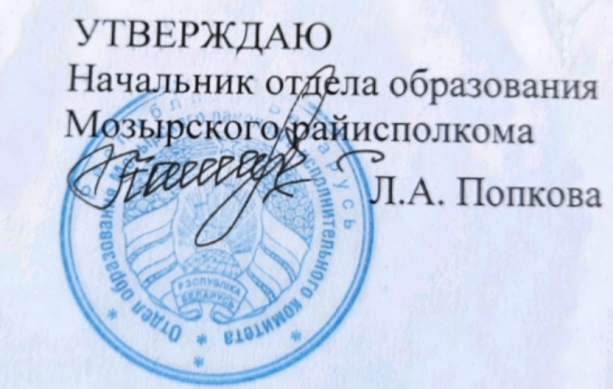 Заданияпервого этапа республиканской олимпиадыпо учебному предмету «Физическая культура и здоровье»2021/2022 учебный годДорогие ребята! В вопросах, содержащих варианты ответов в блоке А, выберите один ответ (на Ваш взгляд правильный) и отметьте его букву (А, Б, В, Г). Ответы на вопросы блока Б вносятся прописью. За каждый правильный ответ начисляется 1 балл. Время выполнения теста – 60 минут.Блок «А»1. Размер спортивной площадки для игры «Волейбол» составляет:А) 10Х18 метров;Б) 9Х18 метров;В) 10Х20 метров;Г) 8Х10 метров.2.Самой длинной дистанцией на древнегреческих играх в Олимпии была дистанция:А) марафонский бег;Б) 10 стадий;В) 24 стадий;Г) 30 стадий.3. В соответствии с Олимпийской хартией на Олимпийских играх страну представляет:А) Правительство страныБ) Министерство спортаВ) Национальный олимпийский комитетГ) Федерация по виду спорта4. Назовите основные физические качества:А) координация, ЧСС, гибкость, ЖЕЛ;Б) ловкость, быстрота, сила, выносливость, гибкость;В) силовая выносливость, динамометрия, скоростная выносливость, сила;Г) общая выносливость, гибкость, объём бицепсов, ловкость.5. Какова длина зоны для передачи эстафетной палочки в эстафетном беге 4x100 м?А) 5 м Б) 10 мВ) 15м Г) 20 м6. В каком городе состоялись XXXII летние Олимпийские игры?А) АмстердамеБ) СаппороВ) ТокиоГ) Мадриде7. Понятие «Самоконтроль» в области физической культуры и спорта это:А) способность контролировать свои эмоции, мысли и поведение;Б) общий психический показатель телесного и духовного состояния;В) изучение личностью собственных психических и физических особенностей, осмысление самого себя;Г) система наблюдений за состоянием своего здоровья, физическим развитием, функциональным состоянием, физической подготовленностью, переносимостью физических нагрузок, влиянием на организм занятий физическими упражнениями и спортом.8. Способность противодействовать внешнему сопротивлению за счёт мышечных усилий это:А) физическое качество «Выносливость»;Б) физическое качество «Ловкость»;В) физическое качество «Гибкость»;Г) физическое качество «Сила».9. Два очка в баскетболе засчитываются при попадании в корзину из:А) зоны нападения;Б) зоны защиты;В) с любой точки площадки;Г) с любого места в пределах 3-очковой линии во время игры.10.На последних летних Олимпийских играх сборная республики Беларусь завоевала медали:А) 1- золото, 3 – серебро, 3 - бронза;Б) 1 – золото, 3 серебро, 4 -бронза;В) 2 золото, 2- серебро, 2 бронза;Г) 1 золото, 4 серебро, 3 бронза.11. В какой стране был основан волейбол?А) СШАБ) БразилияВ) РоссияГ) Италия12. В процессе занятий физической культурой мышцы человекаА) увеличиваются;Б) уменьшаются;В) не изменяются;Г) увеличиваются или уменьшаются в зависимости от вида и объёма занятий.13. Укажите количество игроков баскетбольной команды, одновременно находящихся на площадкеА) 5;Б) 6;В) 7;Г) 4.14. Образ жизни человека, направленный на профилактику болезней и укрепление здоровья это:А) гиподинамия;Б) здоровый образ жизни;В) самоконтроль;Г) тренировка.15. Попеременный двухшажный ход как правило применяется:А) в условиях большого снегопада при преодолении крутых пологов и склонов;Б) применяется на равнинных участках, пологих подъемах, крутых спусках, при движении по дуге;В) на равнинных участках дистанции и отлогих склонах (до 2°) при плохом и хорошем скольжении; а при особо благоприятных условиях и на средних склонах (до 5°);Г) при хорошем скольжении на уклонах, склонах, а также в горах и лесистой местности.16. Школьная программа предмета «Физическая культура и здоровье» предполагает изучение следующих видов спорта:А) волейбол, футбол, гандбол, баскетбол, лёгкая атлетика, теннис настольный, лыжные гонки, плавание;Б) волейбол, футбол, гандбол, баскетбол, бокс, теннис настольный, боулинг, плавание;В) волейбол, футбол, борьба, пауэрлифтинг, лёгкая атлетика, теннис настольный, лыжные гонки, плавание;Г) волейбол, футбол, дзюдо, баскетбол, лёгкая атлетика, теннис настольный, лыжные гонки, хоккей.17. Как называются крупнейшие международные соревнования, в которых принимают участие спортсмены с ограниченными физическими возможностями?А) Европейские игрыБ) Параолимпийские игрыВ) СпартакиадаГ) Универсиада18. Когда основан национальный олимпийский комитет Республики Беларусь?А) 22 марта 1992 г.;Б) 22 марта 1991 г.;В) 22 марта 1993 г.;Г) 22 марта 1990 г.;19. Тесты уровня физической подготовленности заносятся в классный журнал в начале и конце учебного года. Какое количество тестовых упражнений выполняет обучающийся?А) шесть;Б) два;В) таких тестов не существует;Г) восемь.20. Что такое ЧСС?А) частный сердечный синдром;Б) чрезвычайная ситуация спортсмена;В) частотный сердечный симулятор;Г) частота сердечных сокращений.Блок «Б»Продолжите предложение: «В волейболе игрок 6-й зоны при переходе перемещается в зону	____________»В каком виде спорта Иван Литвинович стал олимпийским чемпионом в 2021 году?	_______________________________________________________________«Королевой спорта» в спортивном мире называют	_______________________________________________________________Самый быстрый стиль плавания	____________________________Известный белорусский футбольный клуб из Борисова	________________________________________________________________